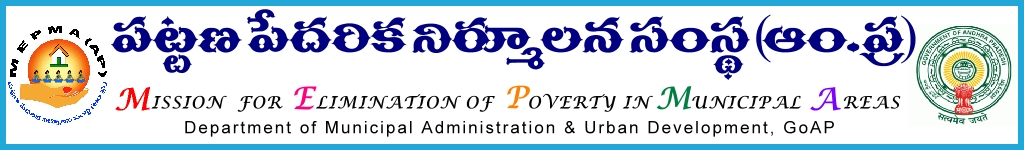 From						           		 ToThe Mission Director,				      	 	All the Project Directors of MEPMA MEPMA,					                              		andHyderabad.							The PDs of GVMC & VMC.Lr. Roc. No. 40/BL/2010-11, Date: 23-09-2014.Sub: MEPMA –opening of SB accounts to the SHG members and others under Pradhana Manthri Jan Dhan Yojana (PMJDY) scheme – Regarding.***It is to inform that, as per the GoI instructions, Banks are opening individual SB accounts to the SHG members and other eligible persons under PMJDY scheme with a special direction to be completed before the end of JAN-26, 2015. All these accounts are to be linked with Aadhar card of the individuals. It is to inform at this juncture that the existing SB accounts opened earlier are also eligible under PMJDY scheme & such members need not open another/new SB account, but these accounts are to be linked with Aadhar card. All the SB accounts linked with Aadhar card are only eligible for the benefits announced under PMJDY scheme like Rupay Debit card, Insurance coverage etc.,Some of the SHG women have represented that Bankers are asking them to shift even their group accounts to the allotted Banks, SLBC has clarified that area allotment is done only for the purpose of opening accounts under PMJDY and the group accounts. Need not be shifted. The SHG women have also represented that some of the Branches are refusing to open individual accounts on the pretext that they have achieved their targets in PMJDY. SLBC has clarified that the Banks have to open accounts for all left over individuals and there is no such thing as targets.Further it is to inform that, all Banks/Branches have been allotted specific area of operation for opening of accounts under PMJDY scheme only.All the PDs are therefore advised to inform all the field staff and the EC & OB members of all TLFs & SLFs, to follow the above mentioned guidelines and arrange to open SB accounts by all the SHG members in a drive mode, however to be completed before the month end of   JAN -26, 2015th all  the ULBs.	Sd/-MISSION DIRECTOR 